July 22, 2021EMAILMICHAEL A GRUIN ESQSTEVENS & LEE PC17 N 2ND ST 16TH FLHARRISBURG PA  17101Docket No. A-2012-2325273Utility Code: 1115120	RE: Electric Generation Supplier License Application Amendment for a Name ChangeDear Mr. Gruin:On June 24, 2021, RPA Energy Inc. filed an application amendment for a name change to its Electric Generation Supplier license with the Public Utility Commission.  The application amendment was incomplete.  In order for us to complete our analysis of your application amendment, the Energy Industry Group requires answers to the attached question(s).  Please be advised that you are directed to forward the requested information to the Commission within 30 days of receipt of this letter.  Failure to respond may result in the application amendment being denied.  As well, if RPA Energy Inc. has decided to withdraw its application amendment, please reply notifying the Commission of such a decision.Please forward the information to the Secretary of the Commission at the address listed below.  When submitting documents, all documents requiring notary stamps must have original signatures.  Please note that some responses may be e-filed to your case, http://www.puc.pa.gov/efiling/default.aspx.   A list of document types allowed to be e-filed can be found at http://www.puc.pa.gov/efiling/DocTypes.aspx.  Your answers should be verified per 52 Pa Code § 1.36.  Accordingly, you must provide the following statement with your responses:I, ________________, hereby state that the facts above set forth are true and correct to the best of my knowledge, information and belief, and that I expect to be able to prove the same at a hearing held in this matter.  I understand that the statements herein are made subject to the penalties of 18 Pa. C.S. § 4904 (relating to unsworn falsification to authorities).The blank should be filled in with the name of the appropriate company representative, and the signature of that representative should follow the statement.In addition, to expedite completion of the application, please also e-mail the information to Jeff McCracken at jmccracken@pa.gov.  Please direct any questions to Jeff McCracken, Bureau of Technical Utility Services, at jmccracken@pa.gov (preferred) or (717) 783-6163.  							Sincerely,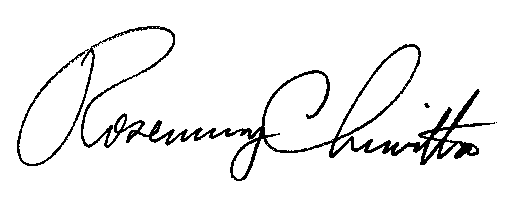 	Rosemary Chiavetta	SecretaryEnclosureDocket No.  A-2012-2325273RPA Energy Inc.Data Requests1.	Reference Cover Letter – In its cover letter, applicant alternately references its name as both RPA Energy Inc. and RPA Energy, Inc.  The Pennsylvania Department of State’s website lists the company’s name as RPA Energy Inc. (containing no comma).  Please resubmit a cover letter in which the applicant’s name is consistently listed as RPA Energy Inc.2.	Regarding Annual Fees – Applicant must provide proof that all annual fees and supplemental annual fees have been paid.  Please contact pucassessments@pa.gov for proof of payment. 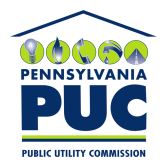 COMMONWEALTH OF PENNSYLVANIAPENNSYLVANIA PUBLIC UTILITY COMMISSION400 NORTH STREET, HARRISBURG, PA 17120IN REPLY PLEASE REFER TO OUR FILERosemary Chiavetta, SecretaryPennsylvania Public Utility Commission400 North StreetHarrisburg, PA 17120